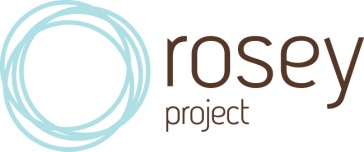 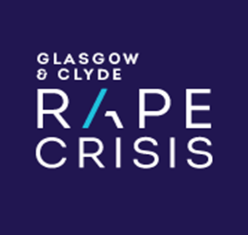 Some of the workshops we provide are:Media Boards (age 13+)In this workshop we use the Wise Women Media Boards and explore gender socialisation through the media using images and messages from magazines and tabloid newspapers or what you would see online. The media boards are made in to a collage of images and messages from girl’s magazines, boy’s magazines, teenage girl magazines, adult women magazines, lads mags, men’s lifestyle magazines and tabloid newspapers. We explore the messages that come out of these magazines/online images and make links to attitudes towards sexual violence, how people form relationships and the gender roles they are pushed in to and the effects of this. The lad’s mags and the tabloid newspaper boards are sexually explicit but none of the images are taken from pornography.Note: the Media Boards can be obtained from Wise Women, however if you can’t get copies a selection of magazines and the option to create boards can be offered. You could also use a selection of images online to demonstrate this workshop that can be updated regularly.Music Industry (access to Wi-Fi needed) (any age)We explore how young women are portrayed in the music industry and make comparisons to their male counterparts. We will discuss how the music industry has become pornofied and how that impacts on young people. We ask is there a link between sexual coercion and sexual violence and the changes in music industry and the expectation for women musicians and the portrayal of women in videos, especially the genre of rap with the sexualisation of young girls, we also ask who is making the decisions, who are they making them for and who is profiting from these decisions. We also explore the use of song lyrics and how they might influence young people and contribute to their attitude towards women and relationships and discuss the appropriateness of lyrics, especially if the artist has a very young fan base.If the facilities allow we may also look at some videos to visually illustrate all of the above CSE (Need PowerPoint facilities) (age 13+)As Commercial Sexual Exploitation is becoming more of a problem with young people we explore all the different forms of CSE and what the risks there are for young people as well as the reasons and effects. This is PowerPoint presentation and workshop and we use pornographic images but the explicit parts are blanked out. We explore how young people in the UK can be sexually exploited for money but also the forms of CSE in other countries that might not necessarily affect young people here but may be linked to sexual offenders from the UK. Sex Offender Language vs. Lad’s Mags Language (age 12+)We us the Middlesex University research in to lads mags language and sex offender language to explore the similarities and what that means for young men. The group will be given a series of statements and asked to correctly identify where the language has come from. At the end we will have a discussion of the impact of this language. We will highlight that the point of the research and the workshops was not to accuse all men who read lads mags of being a potential sex offender rather that this normalisation of offensive language can form poor attitudes towards victims of sexual violence and/or minimise the seriousness of intimate partner sexual violence. Pornography Awareness (Age 13 + or at the discretion of the youth leader/teacher)The first part of this workshop explores abusive and derogatory language in Pornography, we look at a grid of words, expressions and acts taken from main stream pornography and discuss the negative impact they might have on attitudes and relationships. The second part of this workshop looks at myths & facts about the pornography industry, the group are given a number of statements laminated and separated so they can have a few each, we read out the statements, identify if it is a myth or a fact and then explore the impact including peer pressure, sexual health and sexual violence, in particular intimate partner sexual violence and the emotional, psychological and physical impacts of pornography.  Advertising (any age)In this workshop we look at the advertising industry and how advertisers often use young women to sell products to men, we also look at some of the more violent adverts and explore what message this gives to young people and consumers. We will give the group images were the name and logo of the product has been blanked out and ask the group to guess what they think it might be for. At the end we will reveal what the product is actually for and have a discussion around what they think of this.Campaigning (any age)In this workshop we will use various rape prevention campaign materials to highlight the work that is being done to raise awareness around sexual violence and explore attitudes towards victim of sexual violence. We will have a discussion around what the group finds more effective and ask if they might have ideas for future campaigns. Sexual Violence and the Law (Need PowerPoint facilities) (age 12+)In this workshop we look at definition of rape in Scotland, including consent and the changes to the law in the Sexual Offences Scotland Act (2010), what these changes mean for victims and perpetrators and explore if it will make a difference to attitudes and the low conviction rate in Scotland. We will have a discussion around what is sexual violence and how can we make sure we are not taking part in offending behaviour. There will be an element of safety awareness raising at this workshop the focus will be on how we can educate men and boys in the matter of sexual violence. Sexting (age 12+)In this workshop we address the increased issue of young people exchanging sexually explicit photographs and texts via phone and email or social networking sites. We have legal information direct from the Crown Office that seeks to protect young people, who often engage in sexting due to force or coercion. We explore why it’s happening, who is at risk and identify support networks for those young people who are being harmed by sexting. We link sexting with the increased numbers of young people, especially boys who are accessing hard core pornography and through our work at Rape Crisis establish a link between this and sexual abuse within relationships. We will educate the group on the new laws around the non-consensual sharing of sexual Imagery, The Abusive Behaviour and Sexual Harm (Scotland) Act 2016© Glasgow & Clyde Rape Crisis Centre and the Rosey Project 